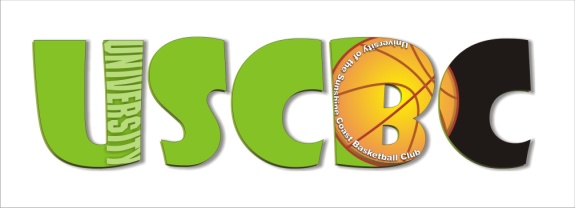 Weekly Training Plan      Warm – up: Fundamentals ( whole group or 3 rotating groups)1.Passing –  2.Shooting – 3.Dribbling –Focus 1Focus 2Game to finish – Titanic/ 21 / Golden Kid / Parents vs Players